АДМИНИСТРАЦИЯГАЛИЧСКОГО МУНИЦИПАЛЬНОГО  РАЙОНАКОСТРОМСКОЙ ОБЛАСТИП О С Т А Н О В Л Е Н И Еот   «18»  марта 2016 года     №  39г. ГаличОб утверждении порядка формирования, утверждения и ведения планов закупок для обеспечения нужд Галичского муниципального района Костромской областиВ соответствии с частью 5 статьи 17 Федерального закона от 5 апреля 2013 года № 44-ФЗ «О контрактной системе в сфере закупок товаров, работ, услуг для обеспечения государственных и муниципальных нужд», постановлением Правительства Российской Федерации от 21 ноября 2013 года №1043 "О требованиях к формированию, утверждению и ведению планов закупок товаров, работ, услуг для обеспечения нужд субъекта Российской Федерации и муниципальных нужд, а также требованиях к форме планов закупок товаров, работ, услуг" ПОСТАНОВЛЯЮ:Утвердить порядок формирования, утверждения и ведения планов закупок для обеспечения нужд Галичского муниципального района Костромской области согласно приложению к настоящему постановлению.Настоящее постановление вступает в силу со дня его официального опубликования.Глава муниципального района                                                                            А.Н. ПотехинПриложениек постановлению администрацииГаличского муниципального района       от 18 марта  2016 г. № 39 ПОРЯДОКформирования, утверждения и ведения плановзакупок для обеспечения нужд Галичского муниципального района Костромской области1. Настоящий Порядок устанавливает требования по формированию, утверждению и ведению плана закупок товаров, работ, услуг для обеспечения нужд Галичского муниципального района Костромской области (далее - закупки) в соответствии с Федеральным законом от 5 апреля 2013 года № 44-ФЗ "О контрактной системе в сфере закупок товаров, работ, услуг для обеспечения государственных и муниципальных нужд" (далее - Федеральный закон), Постановлением Правительства Российской Федерации от 21 ноября 2013 года № 1043 «О требованиях к формированию, утверждению и ведению планов закупок товаров, работ, услуг для обеспечения нужд субъекта Российской Федерации и муниципальных нужд, а также требованиях к форме планов закупок товаров, работ, услуг».2. Планы закупок утверждаются:1) муниципальными заказчиками – в течение 10 рабочих дней после доведения до соответствующего муниципального заказчика объема прав в денежном выражении на принятие и (или) исполнение обязательств в соответствии с бюджетным законодательством Российской Федерации;2) муниципальными бюджетными учреждениями, за исключением закупок, осуществляемых в соответствии с частями 2 и 6 статьи 15 Федерального закона, - в течение 10 рабочих дней после утверждения их планов финансово-хозяйственной деятельности.3. Планы закупок формируются лицами, указанными в пункте 2 настоящего Порядка, в следующие сроки и с учетом следующих положений:1) муниципальные заказчики - муниципальные органы Галичского муниципального района Костромской области:формируют не позднее 1 июля текущего года планы закупок исходя из целей осуществления закупок, определенных с учетом положений статьи 13 Федерального закона;корректируют при необходимости не позднее 1 ноября текущего года планы закупок при составлении проекта муниципального бюджета  с формированием обоснований бюджетных ассигнований на осуществление закупок в соответствии с бюджетным законодательством Российской Федерации;при необходимости уточняют не позднее 25 декабря текущего года сформированные планы закупок и после их уточнения и доведения до муниципального заказчика объема прав в денежном выражении на принятие и (или) исполнение обязательств в соответствии с бюджетным законодательством Российской Федерации и утверждают в срок, установленный подпунктом 1 пункта 2 настоящего Порядка, сформированные планы закупок;2) муниципальные заказчики - муниципальные казенные учреждения, в сроки, установленные главными распорядителями средств бюджета муниципального района (далее - главные распорядители), но не позднее сроков, установленных настоящим подпунктом:формируют планы закупок исходя из целей осуществления закупок, определенных с учетом положений статьи 13 Федерального закона, и не позднее 1 июля текущего года представляют их главным распорядителям для формирования на их основании в соответствии с бюджетным законодательством Российской Федерации обоснований бюджетных ассигнований на осуществление закупок;корректируют при необходимости не позднее 1 ноября текущего года по согласованию с главными распорядителями планы закупок в процессе составления проектов бюджетных смет и представления главными распорядителями при составлении проекта муниципального бюджета обоснований бюджетных ассигнований на осуществление закупок в соответствии с бюджетным законодательством Российской Федерации;при необходимости уточняют не позднее 25 декабря текущего года сформированные планы закупок и после их уточнения и доведения до муниципального заказчика объема прав в денежном выражении на принятие и (или) исполнение обязательств в соответствии с бюджетным законодательством Российской Федерации утверждают в срок, установленный подпунктом 1 пункта 2 настоящего Порядка, сформированные планы закупок и уведомляют об этом главного распорядителя;3) учреждения, указанные в подпункте 2 пункта 2 настоящего Порядка, в сроки, установленные администрацией Галичского муниципального района Костромской области, осуществляющей функции и полномочия их учредителя, но не позднее сроков, установленных настоящим подпунктом:формируют планы закупок при планировании в соответствии с законодательством Российской Федерации их финансово-хозяйственной деятельности и не позднее 1 июля текущего года представляют администрации Галичского муниципального района, осуществляющей функции и полномочия их учредителя, для учета при формировании обоснований бюджетных ассигнований в соответствии с бюджетным законодательством Российской Федерации;корректируют при необходимости не позднее 1 ноября текущего года по согласованию с администрацией Галичского муниципального района, осуществляющей функции и полномочия их учредителя, планы закупок в процессе составления проектов планов их финансово-хозяйственной деятельности и представления в соответствии с бюджетным законодательством Российской Федерации обоснований бюджетных ассигнований;при необходимости уточняют не позднее 25 декабря текущего года сформированные планы закупок и после их уточнения и утверждения планов финансово-хозяйственной деятельности утверждают в срок, установленный подпунктом 2 пункта 2 настоящего Порядка, сформированные планы закупок и уведомляют об этом администрацию Галичского муниципального района, осуществляющую функции и полномочия их учредителя.4. Планы закупок формируются на срок, на который составляется бюджет Галичского муниципального района на текущий финансовый год и на плановый период по форме, в соответствии с требованиями к форме планов закупок, утвержденными Постановлением Правительства Российской Федерации от 21 ноября 2013 года № 1043 "О требованиях к формированию, утверждению и ведению планов закупок товаров, работ, услуг для обеспечения нужд субъекта Российской Федерации и муниципальных нужд, а также требованиях к форме планов закупок товаров, работ, услуг".5. План закупок на очередной финансовый год и плановый период разрабатывается путем изменения параметров очередного года и первого года планового периода утвержденного плана закупок и дополнения к ним параметров второго года планового периода.6. В планы закупок муниципальных заказчиков в соответствии с бюджетным законодательством Российской Федерации, а также в планы закупок юридических лиц, указанных в подпункте 2 пункта 2 настоящего Порядка, включается информация о закупках, осуществление которых планируется по истечении планового периода. В этом случае информация вносится в планы закупок на весь срок планируемых закупок.7. Лица, указанные в пункте 2 настоящего Порядка, ведут планы закупок в соответствии с Федеральным законом, Постановлением Правительства Российской Федерации от 21 ноября 2013 года № 1043 "О требованиях к формированию, утверждению и ведению планов закупок товаров, работ, услуг для обеспечения нужд субъекта Российской Федерации и муниципальных нужд, а также требованиях к форме планов закупок товаров, работ, услуг" и настоящим Порядком. Основаниями для внесения изменений в утвержденные планы закупок в случае необходимости являются:1) приведение планов закупок в соответствие с утвержденными изменениями целей осуществления закупок, определенных с учетом положений статьи 13 Федерального закона, а также установленных в соответствии со статьей 19 Федерального закона требований к закупаемым товарам, работам, услугам (в том числе предельной цены товаров, работ, услуг) и (или) нормативных затрат на обеспечение функций муниципальных органов Галичского муниципального района (включая подведомственные им казенные учреждения);2) приведение планов закупок в соответствие с изменениями в бюджете Галичского муниципального района на текущий финансовый год и на плановый период;3) реализация федеральных законов, решений, поручений, указаний Президента Российской Федерации, решений и поручений Правительства Российской Федерации, законов Костромской области, нормативных правовых актов Костромской области и Галичского муниципального района, поручений администрации Галичского муниципального района, которые приняты (даны) после утверждения планов закупок и не приводят к изменению объема бюджетных ассигнований, утвержденных бюджетом Галичского муниципального района на текущий финансовый год и на плановый период;4) изменение доведенного до заказчика указанного в подпункте 1 пункта 2 настоящего Порядка объема прав в денежном выражении на принятие и (или) исполнение обязательств в соответствии с бюджетным законодательством Российской Федерации, изменение показателей планов финансово-хозяйственной деятельности соответствующих муниципальных бюджетных учреждений, а также изменение соответствующих решений и (или) соглашений о предоставлении субсидий;5) реализация решения, принятого по итогам обязательного общественного обсуждения закупки;6) использование экономии, полученной при осуществлении закупки, в соответствии с бюджетным законодательством Российской Федерации;7) выдача предписания органами контроля, определенными статьей 99 Федерального закона, в том числе об аннулировании процедуры определения поставщиков (подрядчиков, исполнителей);8) изменение сроков и (или) периодичности приобретения товаров, выполнения работ, оказания услуг;9) внесение изменений в сводную бюджетную роспись по основаниям, установленным статьей 217 Бюджетного кодекса Российской Федерации.8. В план закупок включается информация о закупках, извещение об осуществлении которых планируется разместить, либо приглашение принять участие в определении поставщика (подрядчика, исполнителя) в которых планируется направить в установленных Федеральным законом случаях в очередном финансовом году и (или) плановом периоде, а также о закупках у единственных поставщиков (подрядчиков, исполнителей), контракты с которыми планируются к заключению в течение указанного периода.9. План закупок содержит приложения, содержащие обоснования по каждому объекту или объектам закупки, подготовленные в соответствии с частью 7 статьи 18 Федерального закона, в порядке, установленном Постановлением Правительства Российской Федерации от 5 июня 2015 года № 555 "Об установлении порядка обоснования закупок товаров, работ и услуг для обеспечения государственных и муниципальных нужд и форм такого обоснования".10. Планы закупок, изменения в утвержденные планы закупок, а также приложения к ним подлежат размещению в единой информационной системе в сфере закупок в порядке и сроки, установленные Постановлением Правительства Российской Федерации от 29 октября 2015 года № 1168 "Об утверждении Правил размещения в единой информационной системе в сфере закупок планов закупок товаров, работ, услуг для обеспечения государственных и муниципальных нужд, планов-графиков закупок товаров, работ, услуг для обеспечения государственных и муниципальных нужд".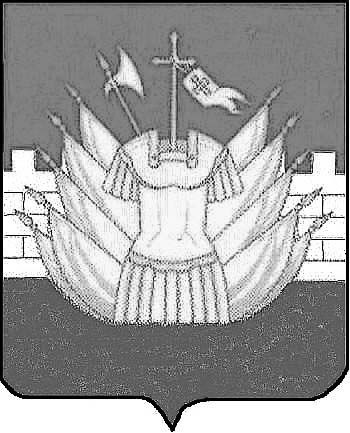 